Year Pre-school    Day and NightMondayTuesdayWednesdayThursdayFridaycosmic yoga for kidshttps://www.youtube.com/watch?v=nqQN4ugzj_gPhonics Work with your child to choose different sounding things within the room. Work together to fill bottles/ socks with items. Use pairs of socks or bottles and fill them with something that makes a noise, choose about 3 or 4 different items, e.g. pasta, stones, water, playdough or cereal. Make two of each, Shake the the bottles/socks and encourage child to listen to the sound. Now hide the sock/bottle from view and make the sound again, encourage child to find the same sound in the matching sock/ bottle. 4.about how we feel when we have this weather.Answer questions such as why do we wear?  How do we keep ourselves cool/warm? etc. Use the dice to roll and look at the pictures of different weathers, How do you feel in this weather?cosmic yoga for kidshttps://www.youtube.com/watch?v=xlg052EKMtkLiteracyListen to the book of splosh Mick Inkpenhttps://www.youtube.com/watch?Look at the book of splosh, talk about the different sounds the water makes, have different trays of water some deep, some shallow, can they make the sounds, splash. Drip etc. cosmic yoga for kidshttps://www.youtube.com/watch?v=BlWv9QKU2AkUnderstanding the WorldGoogle Barnaby Bear goe on  holiday and watch different videos of what he packs and what the weather is like.See if they can find different outfits they could wear on a sunny day, winter day etc.3 Encourage  your child to find some resources around the house, get them to pretend to be the wind and blow them. Talk to them about why the wind might blow e.g. a piece of paper but not a spoon.Encourage children to categorise objects into can move, can’t move and then heavy objects, light objects. cosmic yoga for kidshttps://www.youtube.com/watch?v=nqQN4ugzj_g2.Get children to find pairs of socks and match them together into the correct pairs. Count how many socks are there to begin with and then how many are there when they are paired up.Draw feet and get children to count how many feet you would need and how many people you would need.3Work on counting and number formation. cosmic yoga for kidshttps://www.youtube.com/watch?v=xlg052EKMtk2.Google rain music ( classical) four seasons, Vivaldi                                      Winter Tchaikovsky  Encourage children to move to the music, can they copy your actions. Can they play the instruments they made at the beginning of the week in time to the music?3.Children to make rain names clouds and rain drops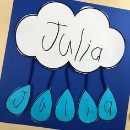 